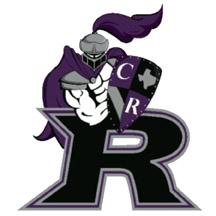 Cedar RidgeSwimming & DivingBanquetTuesday, April 19th, 2016- 6:30pm  CRHS Small Gym    Athlete - free  Adult -   $10               Child - $5  (10 and under)The Cedar Ridge Culinary Academy will be presenting a Fajita Dinner for the CRHS Swim and Dive Banquet.  There will be beef, chicken and vegetable fajitas available.  There will also be a chocolate fountain. Please return bottom portion of form with $$ by April 7th to Tera Harris  1426 River Forest Dr.  There is a black box on the doorstep. *Please make checks payable to:  CRHS Swimming & Diving boosterRSVP by April 7, 2016Swimmer’s Name_____________________________________						    # 					Total	  Adults - $10	(not including swimmer)	_____					________Children - $5 (10 and under)		_____					________TOTAL        _________     							